Wessex Integrated Network Meeting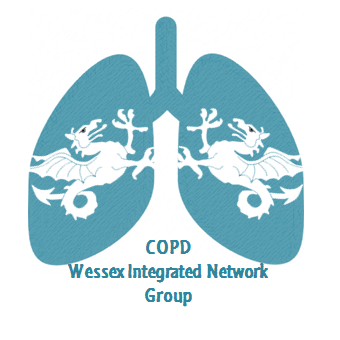 21st June 2018, 5.30 – 8.45pm, Chilworth Manor, SO16 7PT17.30	Refreshments, food and networking18.30	Introduction to the evening by ChairSarah Kearney, Respiratory Nurse Specialist, IOW18.40	Factors that affect lung deposition	Professor Joy Conway, Professor of Inhalation Sciences, University of Southampton19.10	Demo 1: the In-check device	Mrs Carla Astles, Practice Nurse19.20	Demo 2: the RightBreathe website 	Mrs Emma Ray, Research Fellow and Respiratory Nurse19.30	Round table discussions (with coffee)a) How can we help make the consultation more effective/efficient when choosing the right device for the right patient?b) What are the most efficient ways to facilitate the right inhaler for the right patient using the right people?c) Are there other people best placed to help the patient correctly use their chosen inhaler?d) Is there a default ‘set’ of devices that could be used in a consultation to aid both clinician and patient?20.15	Feedback20.45	CloseTo book your place, please email helen.kruk@uhs.nhs.uk